The Advance British Club Challenge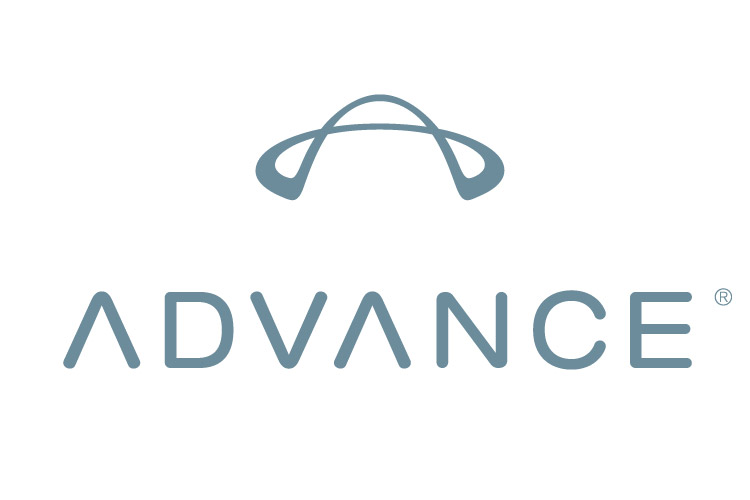 Entry Form (March 2021) www.flybcc.co.ukPlease give the team name(s) that you want to use on the website for entering rounds and a login password (case sensitive) for each team you are registering.  Passwords can be the same or differ between teams as required.The annual entry fee is £60 for one team or £90 for two teams.Please make bank transfers with the reference ‘Club Name - BCC’:Sort code: 30-96-26 Account number: 24033068*We have paid online £* for * team(s) to compete.or*We are registering for the 2021 event having registered and paid for £* for * team(s) to compete in 2020 before the event was cancelled due to COVID-19.As a registered BHPA Recreational or Coaching Club we confirm that we will abide by the rules and the ethos of the British Club Challenge.Electronically signed (full name)      Date      *Please amend or delete as required.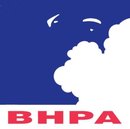 Please return completed form to coord@advance-bcc.ukCaptain’s nameBHPA Club representedAddressPostcodeTelephoneMobileEmail addressTeam NamePasswordTeam NamePassword